Objective 1: Enter Objective Title (Time Needed)Objective 2: Enter Objective Title (Time Needed)Objective 3: Enter Objective Title (Time Needed)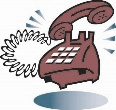 Session InformationSession Time:Materials NeededMaterials NeededSession InformationConnection:Preview:Objective 1:Objective 2: Objective 3Review:Connection:Preview:Objective 1:Objective 2: Objective 3:Review:Connection:Preview:Objective 1:Objective 2: Objective 3:Review:Session InformationVisuals to CreateSpecial NotesSpecial NotesSession Information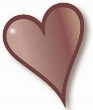 Session Outcomes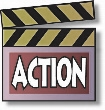 Overall Goal:Objectives: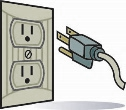 Connection (Time Needed)Connection Title:Preview (Time Needed)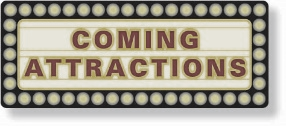 Transition: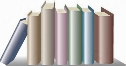 Support 
(How to teach…)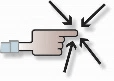 Point
(What to teach…)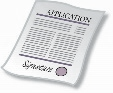 Application
(Why it matters…)Application
(Why it matters…)Application
(Why it matters…)Support 
(How to teach…)Point
(What to teach…)Application
(Why it matters…)Application
(Why it matters…)Application
(Why it matters…)Support 
(How to teach…)Point
(What to teach…)Application
(Why it matters…)Application
(Why it matters…)Application
(Why it matters…)Review (Time Needed)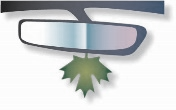 Review Title.